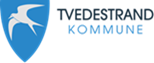 Fullmakt 
Jeg gir følgende person fullmakt til å opptre på mine vegne vedrørende mitt ønske om å melde valg av leverandør for BPA- tjenesterFullmektigens etternavn, fornavn 
(Navnet på den du gir fullmakt) _____________________________________
Personnummer__________________________________________
Opplysninger om deg som gir fullmakten (fullmaktsgiver):
Etternavn, fornavn________________________________________
Personnummer___________________________________________
Dato:_________________________
Signatur: ______________________